Тест 3-4 класс по теме «ОСАНКА»учебник  В.И. Лях «Физическая культура 1-4 класс»Отметь правильный ответ галочкой в кружке, впиши свой ответ в полеВопрос 1Осанка -это ...        Привычное положение тела человека, когда он стоит, лежит или передвигается.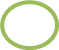         Прямая спина.Вопрос 2Какая осанка бывает у человека?        Правильная.        Прямая.Вопрос 3Как проверить осанку?Вопрос 4Основная причина нарушения осанки- это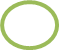        Слабость мышц.        Не правильная поза при чтении книг.Вопрос 5Что нужно делать для улучшения осанки?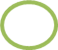         Укрепляй мышцы физическими упражнениями.         Ложись спать на мягком матраце и высокой подушке.Вопрос 6Как влияет осанка на работу внутренних органов?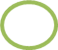       На внутренние органы осанка никак не влияет.       Нарушается нормальная работа сердца, лёгких, желудка и других внутренних органов       Могут появиться боли в мышцах и суставахВопрос 7Чтобы проверить свою осанку, какие части тела должны касаться стены. Назови их.